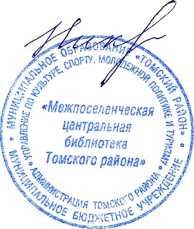 СЕЛЯНИНОВОЙМИЛАНЕ